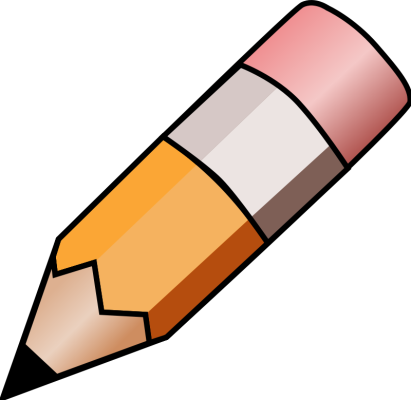 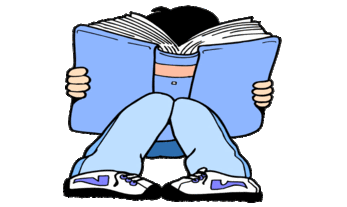 YEAR 3 HOME LEARNING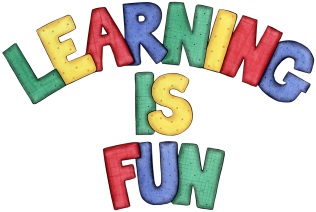 YEAR 3 HOME LEARNINGDate Set03.05.19Date Due08.05.19MathleticsPlease check Mathletics for extra practise.SpellodromeWritingThis week children will be revising words from previous spelling challenges.This week’s spellings:measurepleasuretreasureleisureclosureenclosurecomposure picturemixturesecureSpellings can also be found on spellodrome.com if you would like extra practice.Writing TaskFor your home learning this week I would like you to write a piece of dialogue between two of your favourite characters. They can be any characters that you like and the conversation must be told mainly through speech. Remember to use different sentence types and of course inverted commas! Think about what your characters may say to each other, do they like each other? Have they had a disagreement? This home learning is due Wednesday 8th May 2019.ReadingRecommended daily reading time:KS2 20 minutes.Home Learning ProjectDate Set:      03.05.19                                    Date Due: 08.05.19GreekPlease go to Greek Class Blog for Greek Home LearningGreek Class - St Cyprian's Greek Orthodox Primary Academy